Actividad para hacer en casa: Hoy te propongo hacer un experimento: Nuestro interrogante: ¿Puede una planta nacer sin luz?¡VAMOS A AVERIGUARLO!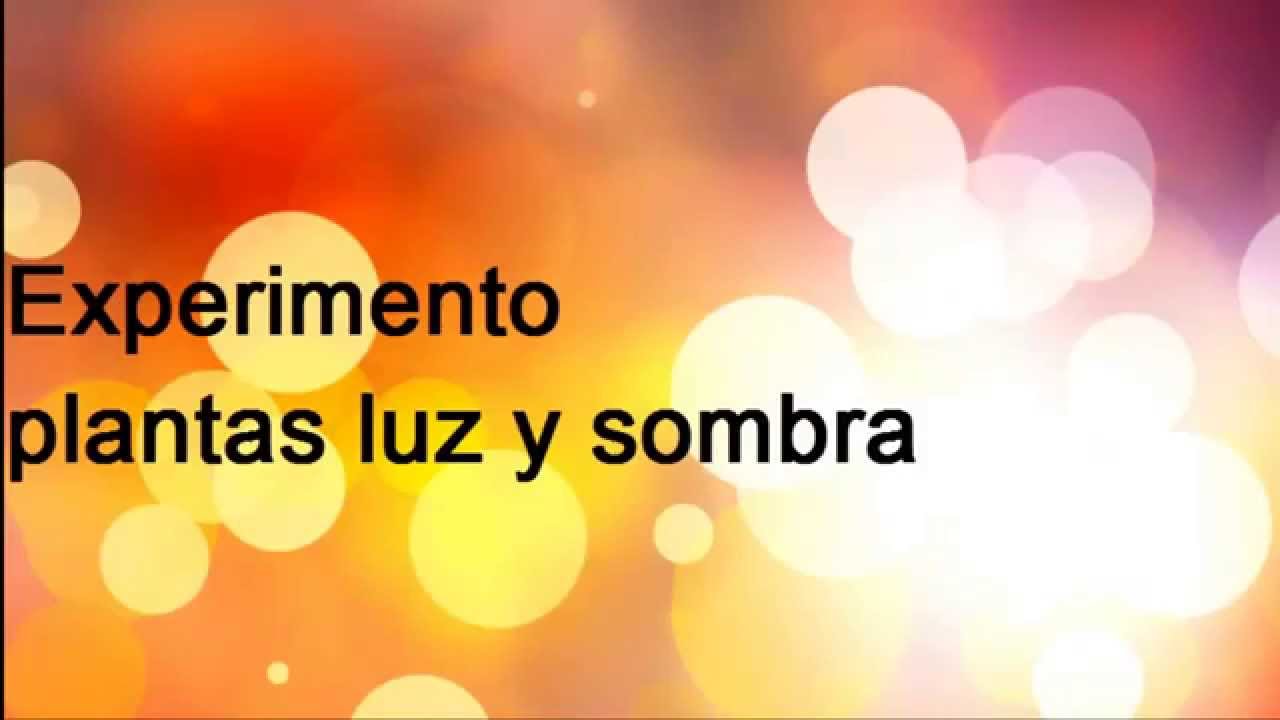 PARA HACER ESTE EXPERIMENTO NECESITAMOS:UNA CAJA SIN HUECOS O AGUJEROS. 2 POTES DE YOGURT O VASOS DESCARTABLES.2 POMPONES DE ALGODÓN.POROTOS O LENTEJAS. AGUA. UN CUADRO PARA REGISTRAR LOS CAMBIOS. 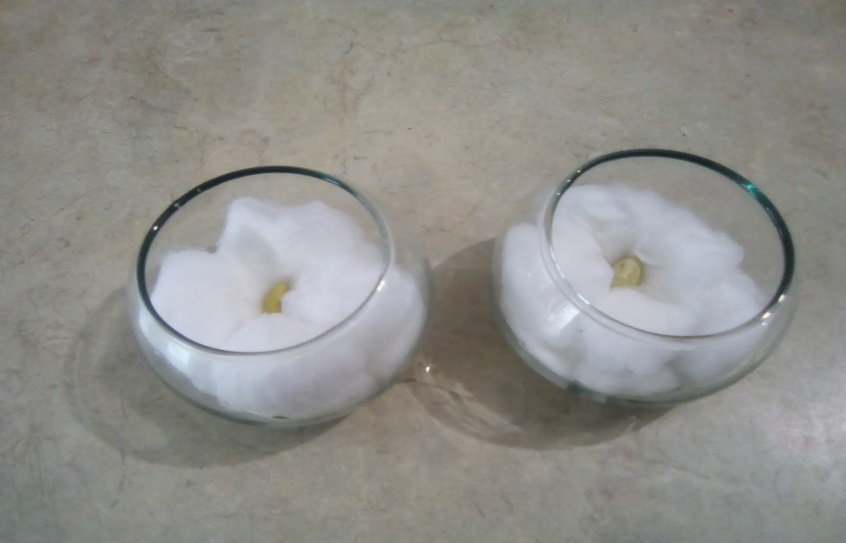 PASOS: En cada pote de yogurt, colocamos un pompón de algodón. Luego ponemos los  porotos o  las lentejas en cada uno de ellos. A ambos experimentos le colocamos agua,  los algodones deben quedar húmedos. Por último, uno de los potes, lo vamos a guardar en la caja totalmente cerrada. El otro lo dejaremos en un lugar fresco y que le llegue el sol durante el día. Diariamente iremos observándolas y solo a la que se encuentra en un lugar fresquito y con sol la vamos a regar, si es necesario. Observaremos el experimento durante 5 o 7 días.Y registramos lo que le sucedió cada plantita. ¿QUÉ PASARÁ? …. 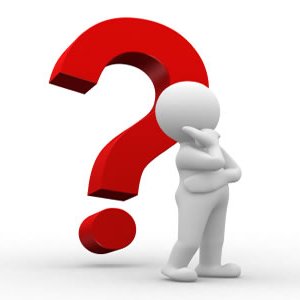                                      … LO  CONVERSAREMOS LA PRÓXIMA SEMANA… Propósito de la clase: Reflexionar sobre las luces y las sombras en la vida cotidiana.¿Qué función cumple la luz, en el crecimiento de la planta?Contenido: Luces y sombras. CAMBIOS PLANTITA DE LA CAJA, EN LA OSCURIDAD.PLANTITA AL AIRE LIBRE CON SOL. DÍA 3               DÍA 5             CONCLUSIÓN          ¿QUÉ SUCEDIÓ             FINALMENTE?